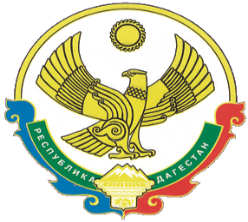 А Д М И Н И С Т Р А Ц И ЯМУНИЦИПАЛЬНОГО РАЙОНА «ЦУНТИНСКИЙ РАЙОН»РЕСПУБЛИКА ДАГЕСТАНПОСТАНОВЛЕНИЕ15.08.2019г.                                                                                                        № 113с. ЦунтаО создании организационного комитета по подготовке и проведению праздника Дня Государственного флага РФВ целях празднования Дня Государственного флага РФ в МР «Цунтинский район».1. Образовать организационный комитет (далее - оргкомитет) в следующем составе: Шамилов М.Х. - зам. гл., пред. оргкомитетаМагомедов М.А. – управделами, чл. оргкомитетаМагомедрасулов О.А. – нач. УО и МП, чл. оргкомитета Алиев А.А. – рук. СМИ и ИТО, чл. оргкомитетаМагомедов М.Б.– рук. «УСЖКХ», чл. оргкомитетаРасулов Б.О. – дир. «ЦТКНР», чл. оргкомитета Магомедов М.З. – нач. ОМВД по РД в Цунтинском районе (по согласованию)  2. Утвердить план по подготовке к празднованию Дня Государственного флага РФ согласно приложение №13. Опубликовать настоящее распоряжение в газете «Дидойские вести» и разместить на сайте в МР «Цунтинском районе» в сети интернет.4. Контроль за исполнением настоящего распоряжения оставляю за собой.     И. о. главы МР                                                                      М. Г. Магдиев Приложение №1УТВЕРЖДЕНпостановлением главы администрации МР «Цунтинский район»от 15.08.2019г. №113Планпо организации и проведению праздничных мероприятий посвященных Дню Государственного флага РФ в МР «Цунтинский район» в период с 15 по 25 августа 2019г.№п/пМероприятия Срок исполнения Ответственные 1. Подготовка и размещение в районной газете «Дидойские вести» и на официальном сайте района, статьи, посвященной Дню Государственного флага РФс 15 по 25 августаМКУ «СМИ и ИТО»Алиев А.А.2. Оформление в учреждениях культуры и образования тематических стендов и уголков, посвященных празднику с 15 по 25августаМКУ «УО и МП» (Магомедрасулов О.А.)МКУК «ЦТКНР» (Расулов Б.О.)3.Проведение круглого стола посвященное к Дню Государственного флага РФ21.08.2019г.Оргкомитет 4.Геральдика моей Родины, библиотечный урок 20.08.2019г.МКУК «ЦТКНР» (Расулов Б.О.)5. Государственные символы России (кн. выставка)с 16.25.2019г.МКУК «ЦТКНР» (Рамулов Б.О.)МКУ «УО и МП» (Магомедрасулов О.А.)6.Гордо реет флаг Российский, тематическая программа с концертными номерами. Торжественное вручение паспортов в рамках акции «Будущее Российской Федерации в наших руках»22.08.2019г. 10:00ч                            МКУК «ЦТКНР» (Расулов Б.М.)